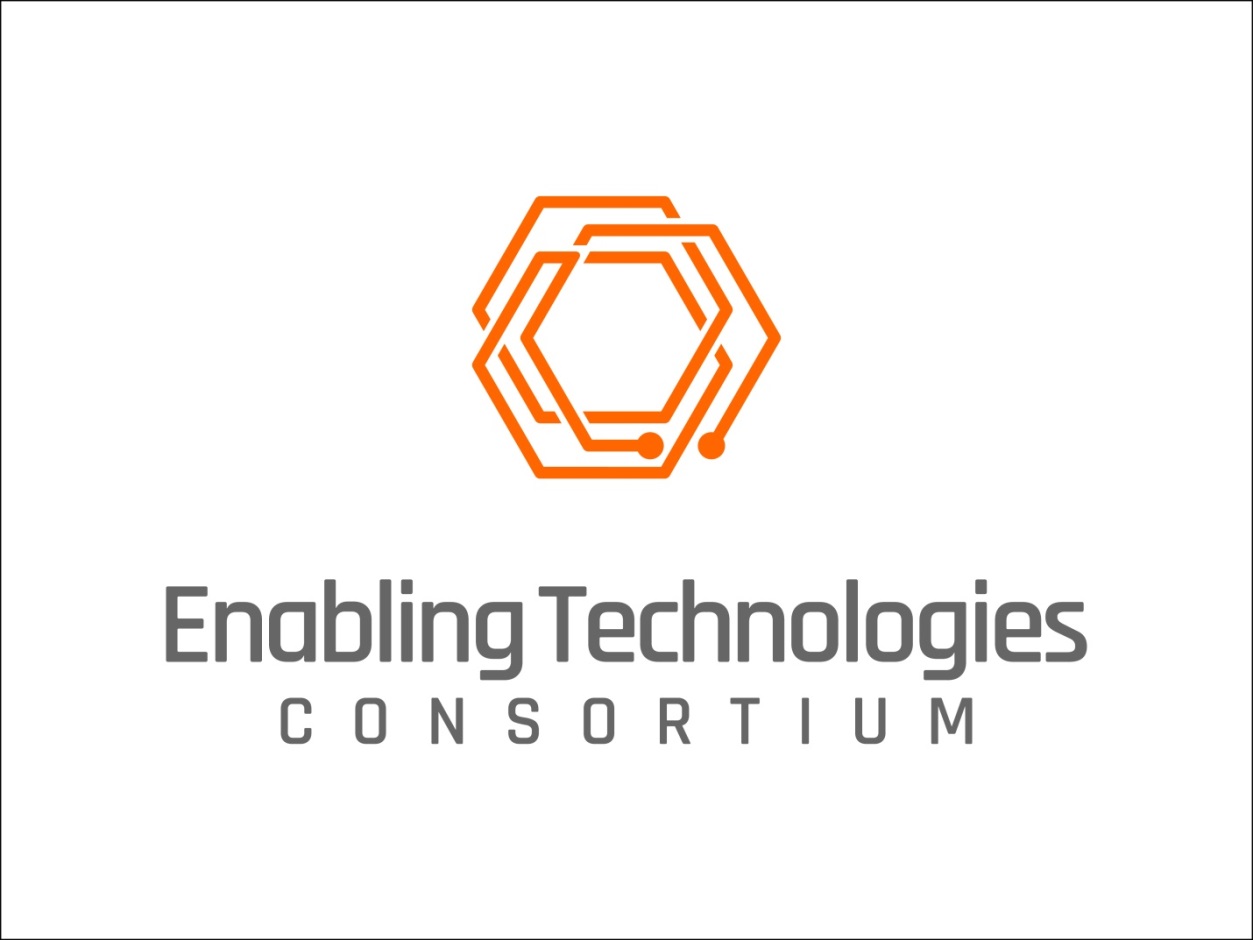 REQUEST FOR INFORMATIONOnline Sampling UHPLC InstrumentTestDecember 1, 2016Enabling Technologies Consortium™Request for InformationIntroductionAbout Enabling Technologies Consortium™ (ETC)  The Enabling Technologies Consortium™ (ETC) is comprised of pharmaceutical and biotechnology companies collaborating on issues related to pharmaceutical chemistry, manufacturing, and control with the goal of identifying, evaluating, developing, and improving scientific tools and techniques that support the efficient development, and manufacturing of pharmaceuticals. The purpose of this consortium is to identify pro-actively high-value opportunities to deliver innovative technologies where the business case is compelling and collaboration with the broader external community is required.Request for InformationPublication of this Request for Information (RFI) is the first step by ETC to solicit interest in collaborating together on a vendor-supported, portable online UHPLC, with robust, probe-based sampling. The information collected during the RFI process along with subsequent interviews will be used for evaluation purposes, refinement of the subsequent Request for Proposals (RFP), and selection of respondent(s) who will be invited to submit a proposal to the future online UHPLC RFP.  The goal of this collaborative project is the creation of a prototype with the hope it will become a commercial product in the future.DisclaimerThe contents and information provided in this RFI are meant to provide general information to parties interested in developing the UHPLC RFP.  The successful respondent will be required to execute an Agreement that will govern the terms of the project.  When responding to this RFI, please note the following:This RFI is not an offer or a contractProposals submitted in response to this RFI become property of ETCRespondents will not be compensated or reimbursed for any costs incurred as part of the RFI processAny questions received will be anonymized and made available to all respondents via our websiteAll proposals received will remain confidential within ETC and not shared with other respondentsETC is not obligated to contract for any of the products and services described in this RFIETC reserves the right to:Accept or reject any or all proposalsWaive any anomalies in proposalsNegotiate with any or all biddersModify or cancel this RFI at any timeRFI Contact InformationAll questions and inquiries regarding this RFI should be directed to: Ms. Alexis MyersProject CoordinatorETC Secretariatc/o Drinker Biddle & Reath, LLP1500 K St NW Washington DC, 20005-1209  (202) 842-8800info@etconsortium.org http://www.etconsortium.org/ Anticipated Time Frames for Evaluation and Selection ProcessIssue RFI	December 1, 2016 Questions on RFI due	December 8, 2016 Responses to RFI due	December 23, 2016 Invitations sent to respondents for presentation	January 13, 2017 Presentation to ETC by respondents	January 23 – 27, 2017 Select Finalists for RFP	February 3, 2017 Please submit your response electronically to the above address.  Responses received after December 23, 2016 will not benefit from full consideration and may be excluded from the selection process.Project InformationPossible Project SponsorsDescriptionOnline Sampling UHPLC Instrument RequirementsNecessary Hardware and Software RequirementsOptional Hardware and Software RequirementsAvailability RequirementsLicensing Requirements for Commercialized ProductCriteria for EvaluationRespondent Profile (to be completed by RFI respondent)Please provide information to the following:Company/Organization InformationPrimary Contact PersonCompany/Organization OverviewProvide a brief overview of your company/organization including number of years in business, number of employees, nature of business, description of clients, and related products developed and commercialized to date.Parent Corporation and/or SubsidiariesIdentify any parent corporation and or subsidiaries, if appropriate.Summary of ExpertiseGive a brief description of your company/organization’s expertise in the area/field related to this RFI.  Include any experience working on projects with Consortia/Associations.Standards CertificationsList any certifications currently held, including date received, duration, and renewal date.Goals and Strategic VisionProvide a summary of your company/organization’s short term and long term goals and strategic vision.MiscellaneousPlease enter your response to each requirement using the guidelines provided in the tables below.  If additional documentation or schematics are required to respond to a particular question, please answer the question as succinctly and accurately as possible and reference supplemental attachments.  Company/Organization Response to RFI (to be completed by RFI respondent)ProposalFunctional Requirements & SpecificationsRefer to the following Functional Requirements and Specifications checklist which summarizes the collective requirements and specifications by the member companies participating in the project.  Note, required (vs. desired) functional requirements are highlighted in bold.Based upon your proposed approach to deliver a solution, provide a response to each checklist item along with comments and assign one of the following Codes to each item:Estimated TimelineEstimated Project CostMerck, Pfizer, AbbVie, AstraZeneca, Biogen, Boehringer Ingelheim, Bristol-Myers Squibb, Eli Lilly Online HPLC analysis is becoming increasingly important for studying the kinetic profiles of chemical reactions, from which valuable mechanistic information can be obtained.  Historically, online sample collection was performed via either flow of the reaction medium through a sample loop, followed by injection, or by metered withdrawal of a defined volume flowing via a sampling tube or capillary.  Both of these approaches work well for homogeneous solutions, but are not well suited to the investigation of heterogeneous reactions where solids are present or where active precipitation or crystallization is taking place.  The recently introduced Mettler Toledo EasySampler 1210 addresses this limitation, allowing for reliable sampling of heterogeneous reactions using a mechanically actuated, 20 µL fixed-pocket based sampling mechanism.  However, this tool is limited to the collection of a carrousel of 12 samples, limiting the utility for detailed kinetic profiling with frequent, and extending sampling needs, especially when there is poor sample stability of the diluted solution.The ETC is seeking companies interested in supplying a vendor supported online sampling system with integrated liquid chromatographic (LC) analysis employing a low volume, probe-based sampling system capable of repeated automated sampling with the ability to perform direct sample injection for LC analysis for any desired number of reaction time points. Automated sampling is expected to accommodate both homogeneous and heterogeneous (solid/liquid) reaction mixtures, and in the case of heterogeneous mixtures, the sampler is expected to perform representative sampling of both the solid and liquid components. Also, a cart-mounted system to allow flexibility and portability in the laboratory environment is required. Lastly, a fully integrated data management and data visualization environment is also deemed critical, enabling seamless collation of sampling specifics and chromatographic results for further analysis. Sampler:Ability to reliably sample from both homogeneous and heterogeneous reactions and/or reactions undergoing active precipitation or crystallizationRepresentative sampling of the solid and liquid components of slurriesAbility to take reproducible samples 25µL or smaller in volume, from a wide variety of reactor typesAbility to quench reaction aliquots by addition of quench solution, ideally at reaction temperature, in near real-time.ability to accurately dilute quenched reaction aliquots across a broad dilution range (i.e. 10-1000x dilution) prior to chromatographic analysisdirect injection into UHPLC systemMaximum sampling frequency of less than 4 minutesMaterial of construction of wetted parts is compatible with a wide variety of solutions and solventsUHPLC RequirementsSensitive, accurate and reliable UHPLC performance consistent with state of the art in 2016Ability to easily integrate MS detection, in addition to UV and other traditional LC detection modalities including universal detector optionsAbility to incorporate High-Dynamic Range detection modalities, enabling error-free automated peak integration, of both main components and low level impurities simultaneouslyCart mounted, enabling portability throughout a typical laboratory environmentEnables rapid LC runs comparable to the maximum sampling rate of the samplerControl Software Requirements – User InterfacePlug and play ability for non-specialist to use equipment and run experimentsConvenient setup of sampling interval, dilution ratio, number of samples, duration of sampling run, etc. in a user friendly fashion that requires minimal training or special expertise.Ability to adjust sampling parameters after a run has been started (e.g. to prolong a run or change sampling frequency and/or dilution)Ability to ‘sleep and wake’ during a prolonged run, to allow for sampling over long intervals without requiring the instrument to run continuouslySeamless integration of reaction sampler specifics (reaction ID, sample time, dilution ratio etc.)  and chromatographic results (Peak Retention times, Peak area, Peak Area percent etc.)a single data management environmentAbility to display data using waterfall plots, or via monitoring of peak height or peak area of up to 20 or more selected peaksAbility to utilize MS detection data, including extracted ion chromatograms for up to 20 or more different masses simultaneouslyOther System Requirements Vendor specified IQ/OQ and PM/PV packagesER/ES compliance to facilitate GMP useAbility to perform multiple draws/injections within a single chromatographic runA variety of probe formats to accommodate reactors of varied geometryAbility to sample only the liquid phase of a heterogeneous solid/liquid mixtureMaximum sampling frequency of under 1 minuteElementary kinetic profiling/curve fitting capability to help to assist in interpretation of kinetic trendsMultiplexed probe format with up to 4 probes for parallel reaction monitoringFraction collection capabilities to enable offline testing post-experimentProbe may be autoclaved to enable sampling of biological reactionsSampling interface for continuous flow reactors such as tubular plug flow reactorsCommercially available instrument, ideal as a single unit, vs. multiple complementary instrumentsThe price-point of the product should be competitive with current online HPLC offeringsService availability for the instrument should allow rapid repair throughout main global market laboratoriesVendor-provided, hardware and software support for both the chromatographic and sampling system is expected for the reasonable life of the productA performance guarantee for 5-7 years is desirableSoftware licenses are expected to be perpetual based upon software version.  Customers who choose to upgrade to a new software version may be subject to new software fees, depending on vendor’s typical license structureOwnership of data generated by the online UHPLC system resides with customerThe ETC will evaluate the responses to this RFI based on the vendor’s ability to:Provide response with desire to participate in collaboration.Meet the functional, performance, and technical requirements described in this RFI as evidenced by the RFI response and presentations made to ETC.Provide a cost-effective solution that is compatible with the goals of the projectDemonstrate domain expertise and an ability to work collaboratively with the ETC in development of the Online Sampling UHPLC Instrument.Provide a superior level of customer service and technical support, both pre-installation and post-installation to clients.Discuss potential partnerships and current development efforts that show similarities to this request. Provide any additional capabilities that may differentiate them from other potential collaborators. Company/Organization NameAddressCityStateCountryZip CodeWebsiteNameTitleEmail addressPhone NumberACurrent capability of existing productBAble to add capability as requestedCAble to add capability with modification to ETC requestDUnable to add capabilityFeatureRequirementCodeVendor CommentsSamplerSamplerSampling Format Probe based sampler with a maximum o.d. of 9.5 mm. Sample Size<25 µLSample QuenchLocal, at reaction temperature and pressureMinimum Dilution10 – 50xMaximum Dilution500 – 1000xHeterogeneous Mixture sampling:Representative sampling of the solid and liquid phasesSampling of the liquid phase onlySampling frequency<4 minute<1 minuteSample carry overEfficient washing of sampling device to minimize sample carryoverMultiplex capabilities2-4 probe optionsChromatographic systemChromatographic systemPortabilityCart based system for lab environmentsDetection modes:UV detectionUniversal detectionOther detector optionsMS detectionHigh Dynamic Range detector optionUser InterfaceUser InterfaceUser typeIntuitive for a non-specialistIntegrated Sampling Setup:Sample interval/SchedulingSample Dilution Wake and Sleep for solvent conservationIntegrated data visualization:Waterfall plotsPeak profilingAutomated integration of main components and low-level impuritiesKinetic profiling/curve fitting toolsStatistical process control plotsData Output:Reaction IDReaction TimePeak Retention TimePeak IDPeak AreaPeak Area %m/z and count infoData Export:Easily transferrable to other environments